СХМП-2021: ЗА ТРИ ДНЯ ДО ОКОНЧАНИЯ ПЕРЕПИСИ	Остались считанные дни до завершения сельскохозяйственной микропереписи 2021 года. На территории Владимирской области, как и во всей стране, она проходит с 1 по 30 августа. За 25 дней переписи обследовано 225,1 тыс. личных подсобных хозяйств или 94% от общего количества объектов ЛПХ. Завершают проведение переписи Меленковский, Собинский, Селивановский, Ковровский, Камешковский, Вязниковский  районы. Там переписано уже 99% объектов. Можно сказать, что люди охотно идут на контакт с переписчиками, подробно отвечают на вопросы переписного листа и с удовольствием рассказывают о своих участках. Но есть и негативные моменты: на сегодняшний день отказалось от участия в переписи 2 тыс. ЛПХ или около 1% от обследованных ЛПХ. Самое большое количество отказов в Судогодском, Собинском  и  Гороховецком районах.Через централизованную систему сбора Росстата уже получено 72% отчетов от сельскохозяйственных организаций и  63% отчета от крестьянских (фермерских) хозяйств  и индивидуальных предпринимателей.С 31 августа Владимирстат за непредставление переписных листов будет применять штрафные санкции в соответствии со статьей 13.19 Кодекса Российской Федерации об административных правонарушениях к сельскохозяйственным организациям, КФХ и ИП.Все сведения об объектах микропереписи  содержащиеся в переписных листах, являются информацией ограниченного доступа, не подлежат разглашению и будут использоваться только в целях формирования официальной статистической информации.  Полученные в ходе переписи данные не будут содержать персональную информацию респондентов. Более того, при обработке данных будут удалены и конкретные населенные пункты. При публикации итогов переписи начальным уровнем обобщения данных будут муниципальные поселения, районы и субъекты Российской Федерации.Предварительные итоги СХМП-2021 будут подведены в IV квартале 2021 года; окончательные – IV квартале 2022 года.Контактная информация: Захарова О.В.специалист Владимирстата по взаимодействию со СМИтел. (4922) 773041, 773042 (доб.0409); моб. 89157653471mailto: P33_ZaharovaOV@gks.ruВладимирстат в соцсетях: https://vk.com/club176417789При использовании материалов Территориального органа Федеральной службы государственной статистики по Владимирской области в официальных, учебных или научных документах, а также в средствах массовой информации ссылка на источник обязательна.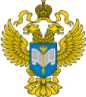 ТЕРРИТОРИАЛЬНЫЙ ОРГАН ФЕДЕРАЛЬНОЙ СЛУЖБЫ ГОСУДАРСТВЕННОЙ СТАТИСТИКИ ПО ВЛАДИМИРСКОЙ ОБЛАСТИТЕРРИТОРИАЛЬНЫЙ ОРГАН ФЕДЕРАЛЬНОЙ СЛУЖБЫ ГОСУДАРСТВЕННОЙ СТАТИСТИКИ ПО ВЛАДИМИРСКОЙ ОБЛАСТИ27 августа 2021 г.27 августа 2021 г.Пресс-выпуск